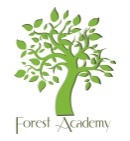 Forest Academy Long Term Plan ReceptionForest Academy Long Term Plan ReceptionForest Academy Long Term Plan ReceptionForest Academy Long Term Plan ReceptionForest Academy Long Term Plan ReceptionForest Academy Long Term Plan ReceptionTermAutumn 1stAutumn 2ndSpring 1stSpring 2ndSummer 1stSummer 2ndTopicDown on the FarmFrozen WorldsThe Sky AboveGoing on a JourneyKingdoms and CastlesOnce Upon a StoryLiteracy Core Texts(Talk for Writing)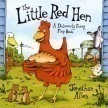 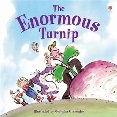 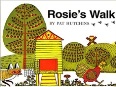 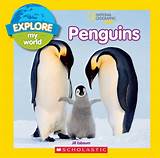 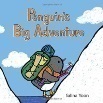 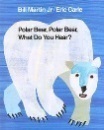 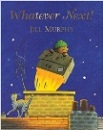 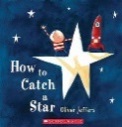 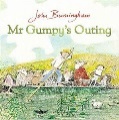 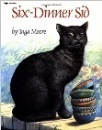 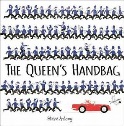 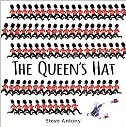 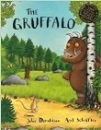 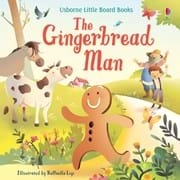 Literacy Core Texts(Talk for Writing)Shakespeare WeekPoetry                                                               Poem of the Week                                                               Poem of the Week                                                               Poem of the Week                                                               Poem of the Week                                                               Poem of the Week                                                               Poem of the WeekMathsWhite Rose Maths LTPsWhite Rose Maths LTPsWhite Rose Maths LTPsWhite Rose Maths LTPsWhite Rose Maths LTPsWhite Rose Maths LTPsUnderstanding of the WorldUnderstanding of the WorldUnderstanding of the WorldUnderstanding of the WorldUnderstanding of the WorldUnderstanding of the WorldUnderstanding of the WorldPast and PresentDo we still make bread the same way?How many mills are operating now?Eco- friendly Reduce, Reuse, Recycle & why?Comparing how our world/land has changed and whyDoes the sky always look the same?What have astronauts found out?Have we always been able to fly on a plane/ drive to school?Do we build castles today?Has Brandon always looked like this?People, Culture and CommunitiesRE UnitWhy is the word God so important to Christians?
RE UnitHow can we care for our wonderful world?RE UnitWhy do Christians perform Nativity plays at Christmas?RE UnitWhat makes every single person unique and precious?RE UnitWhy do Christians put a cross in an Easter Garden?RE UnitHow can we help others when they need it?The Natural WorldMaking breadComparing vegetablesMaking turnip soupExploring the properties of icePolar animalsComparing habitatsPlanetsSolar systemAurora lightsJourneys – travelMap work – drawing a map/ journeyFloating & sinkingModes of transportLandmarks in GBLocal landmarksLocal forest habitatForest animals & wild animalsPhysical DevelopmentPhysical DevelopmentPhysical DevelopmentPhysical DevelopmentPhysical DevelopmentPhysical DevelopmentPhysical DevelopmentGross Motor SkillsReal PE UnitUnit 1Real PE UnitUnit 2Real PE UnitUnit 3Real PE UnitUnit 4Real PE UnitUnit 5Real PE UnitUnit 6Gross Motor SkillsBalanceabilityYogaDanceGymnasticsBalanceabilityBalanceabilityFine Motor SkillsKneading doughCutting vegetablesGrinding cornBreaking ice – different tools.Ice writingTweezers and iceThreading starsPegging & matching numbered starsMark making in shaving foam etcMaking Easter basketsCotton bud paintingPotato printingVehicle tracks in paintFinger painting artStickers on large Letter-Join lettersSalt dough modelsCheerio challengeIce cream shop role playExpressive Arts and DesignExpressive Arts and DesignExpressive Arts and DesignExpressive Arts and DesignExpressive Arts and DesignExpressive Arts and DesignExpressive Arts and DesignCreating with MaterialsSalt dough creationsDesign & Make your own sandwichMaking igloos and houses – junk modelling/sugar cubes/constructionDecorating starsMaking stars from natural resourcesDesign, plan, make & evaluate -rocketsDesign, plan, make & evaluate; boats & other transportPlaydough/clay vehiclesMake your own castle in the forestMake a junk box castlePaint/draw/colourMake Gruffalo CrumbleDesign and make Gingerbread menClay animalsPerforming(Charanga Unit)Me!My storiesEveryone!Our WorldBig Bear FunkReflect, Rewind and ReplayPSED(Cambridgeshire Scheme)Beginning and BelongingMy Family and Friends including Anti-BullyingMy EmotionsIdentities and DiversityMe and My WorldMy Body and Growing UpKeeping SafeHealthy LifestylesForest Schools/Outdoor LearningForest rulesRosie’s walk – prepositionsScavenger hunt – size language/orderingTeam work – creative make & doForest rulesForest art –using natural resourcesJourney’s through the forest –Retelling storiesMaking stars out of natural resourcesMaking comparisons – sky night and dayCloud watchingWhat mode of transport can you make?We’re going on a journey, (bear hunt repetition)Science in the forest - volcanoesMaking zip wiresChanges – sims and diffsComparing environmentsMaking our own natural landmarksMaking densMini-beast huntsComparing the Gruffalo forest to our forest (sims & diffs)SMSC DaysSocial DaySpiritual DayCultural DayMoral DayEnrichment OpportunitiesChicken or farm animalsTractor visitWorld mental health dayNational Poetry Day (October)Children in NeedChristmas Performance  and watching other Key stagesMaraiker PuppetsSafer Internet Day (Feb)Watch live webcams of international space station/videosWorld Book Day (March)Science weekScientist to visitVisit a local landmark in townSports DayLocal walk to Brandon Country ParkMaraiker PuppetsVisit OpportunitiesVisit a local farmPlanetarium (in school)Norwich Castle